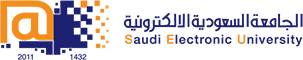 College of Administrative and Financial SciencesBusiness Ethics and Organization Social ResponsibilityMGT 422 - Assignment 2Deadline: Week 11-14.11.2020For Instructor’s Use onlyInstructions – PLEASE READ THEM CAREFULLY This assignment is an individual assignment.Due date for Assignment 2 is by the end of Week 11 (14/11/2020).The Assignment must be submitted only in WORD format via allocated folder.Assignments submitted through email will not be accepted.Students are advised to make their work clear and well presented. This also includes filling your information on the cover page.Students must mention question number clearly in their answer.Late submission will NOT be accepted.Avoid plagiarism, the work should be in your own words, copying from students or other resources without proper referencing will result in ZERO marks. No exceptions. All answered must be typed using Times New Roman (size 12, double-spaced) font. No pictures containing text will be accepted and will be considered plagiarism).Use the footer function to insert the page number.Ensure that you follow the APA style in your project. Your critical thinking answers length should be between 700 to 750 words. 5 Marks for the Assignment -2.Submissions without this cover page will NOT be accepted.After completion of Assignment-2, Critical thinking students will able to understand the following  Course Learning OutcomesLO 1.6  Describe a comprehensive framework for analyzing and resolving ethical issues and dilemmas in an organization. L.O 4.5 The capacity to write a coherent project about a case study or ethical research about ethics. Useful links:APA reference system https://student.unsw.edu.au/apaAbout plagiarism https://en.wikipedia.org/wiki/PlagiarismCritical Thinking Questions: (5 Marks)1. You are the Environmental Officer of the leather manufacturing company. One of your employees has dumped toxic waste in a nearby stream. As a CEO discuss in detail your reaction towards the situation. Create an implementation plan to solve the crisis. To avoid speculations and unnecessary fear discuss your proposal? (3 Marks)2. Considering the above situation build value or a compliance approach that best suits the manufacturing company. Justify the established approach as a policy framework for the government. (2 Marks)Answers:1.2.Course Name: Business Ethics and Organization Social ResponsibilityStudent’s Name:Course Code: MGT422Student’s ID Number:Semester: 1stCRN: Academic Year: 1441/1442 H, 1st TermAcademic Year: 1441/1442 H, 1st TermInstructor’s Name: Instructor’s Name: Students’ Grade:   /5Level of Marks: High/Middle/Low